TOPFINISH GM 1030G  - CANECO SUPERIORA versátil pistola TOPFINISH GM 1030G oferece resultados de pintura de alta qualidadecom sua excelente atomização, especialmente em superfícies menoresA PistolA GM1030G  é ideal para aplicações em pequenas áreas e trabalhos de retoque, comona indústria da madeira, metal ou plástico. Adequado para todos os tipos de materiais desdetodas as partes são em aço inoxidável. Alta flexibilidade graças a uma ampla gama detamanho dos bicos e capas de ar.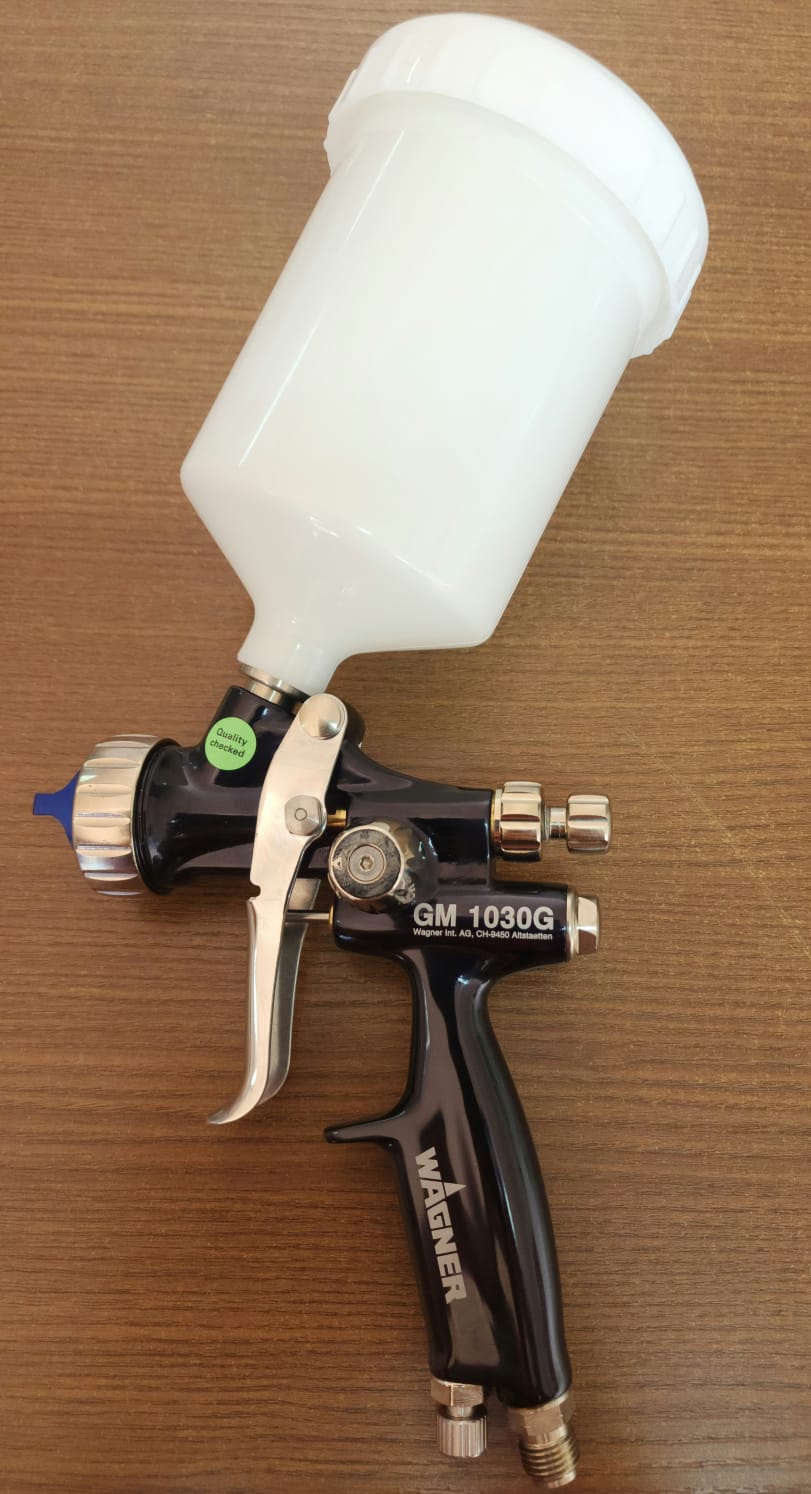 